
ข่าวประจำวันที่ 23 มีนาคม 2560 หน้า10

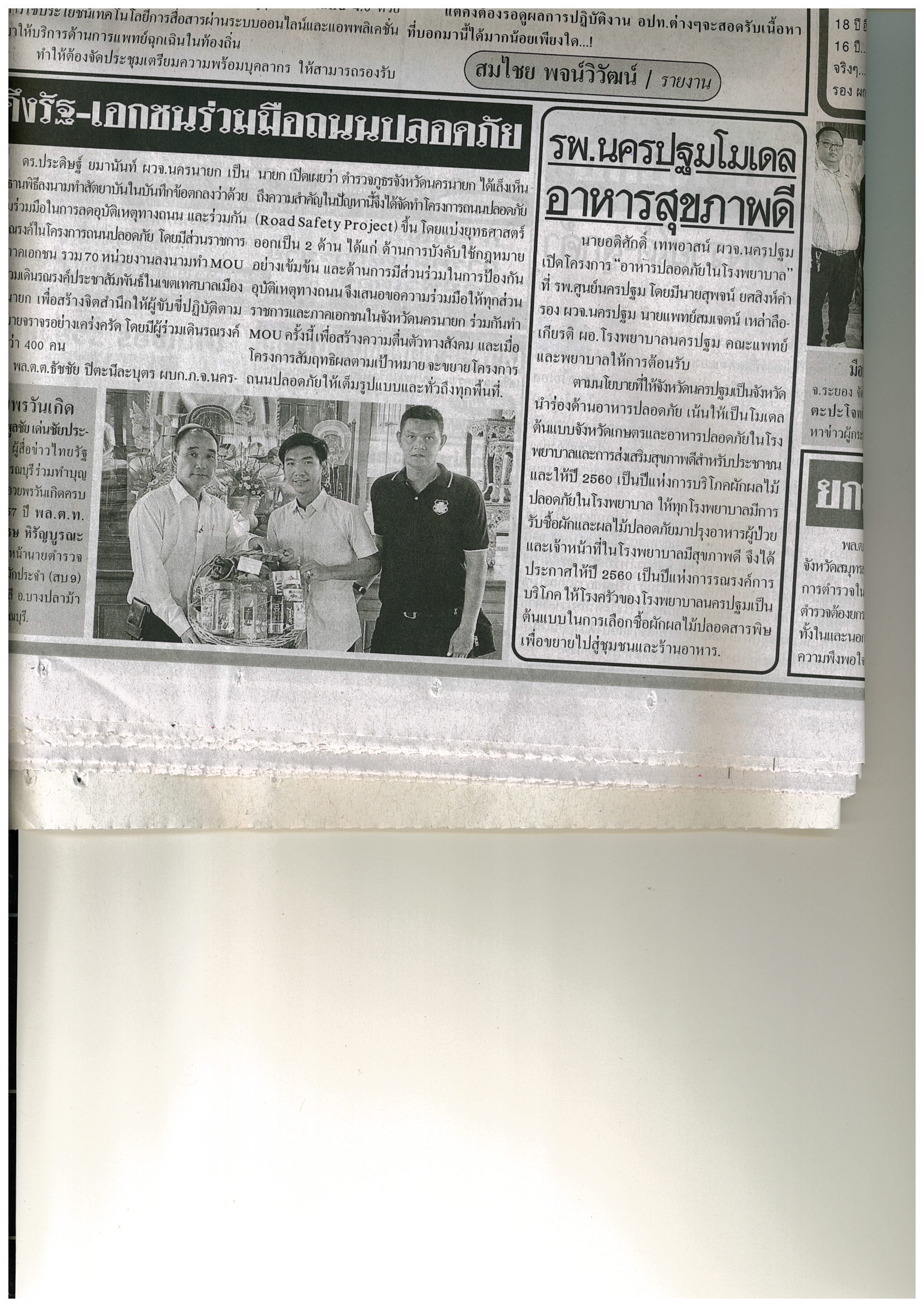 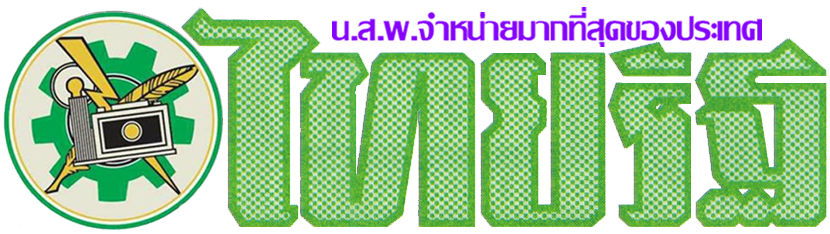 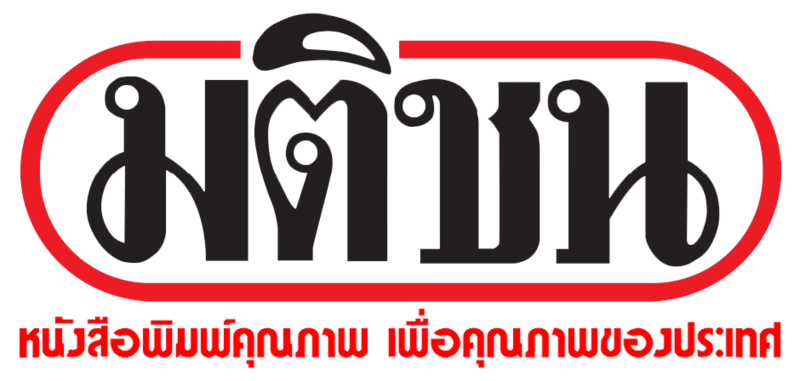 ข่าวประจำวันที่ 23 มีนาคม 2560 หน้า10
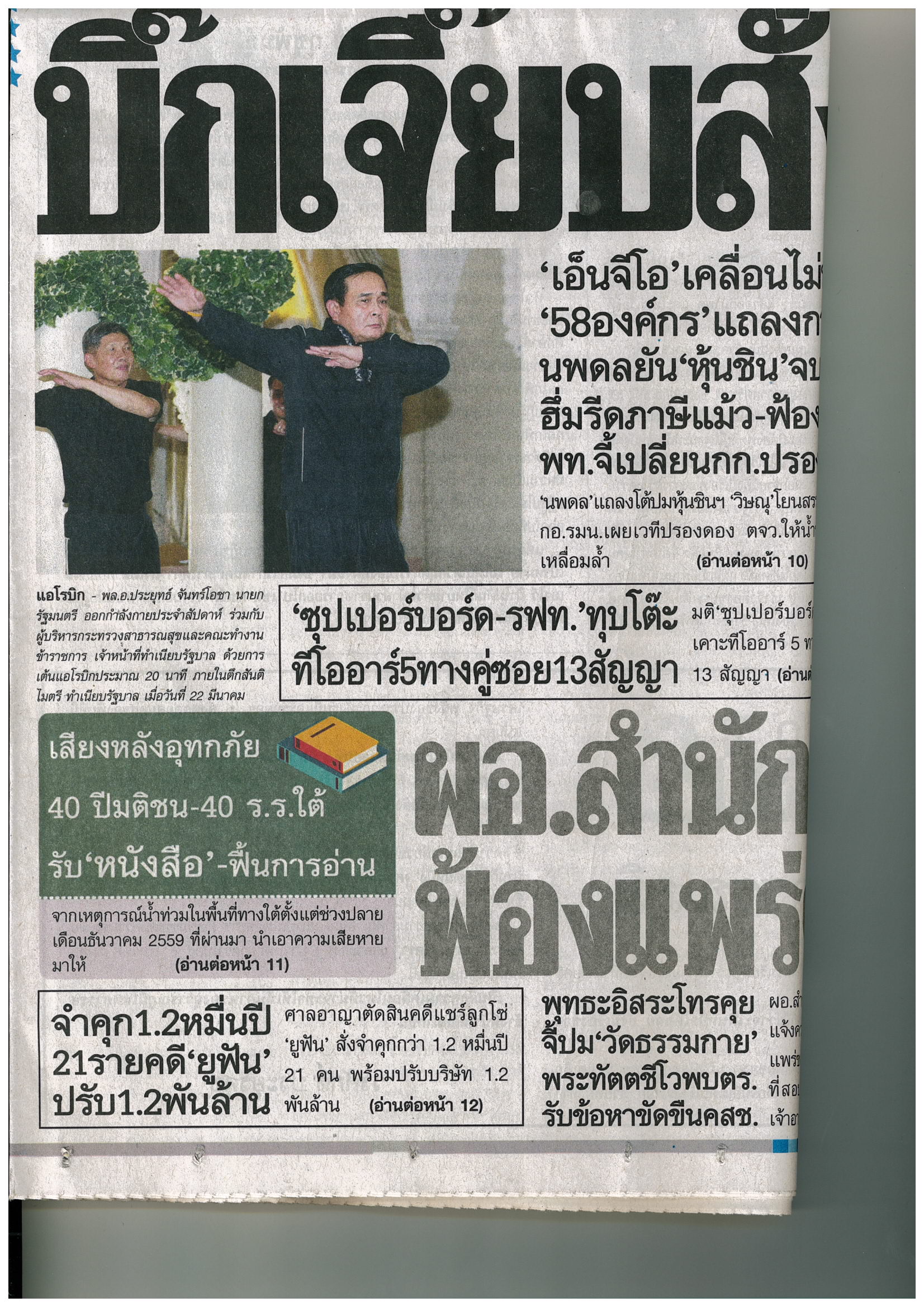 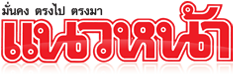 ข่าวประจำวันที่ 23 มีนาคม 2560 หน้า16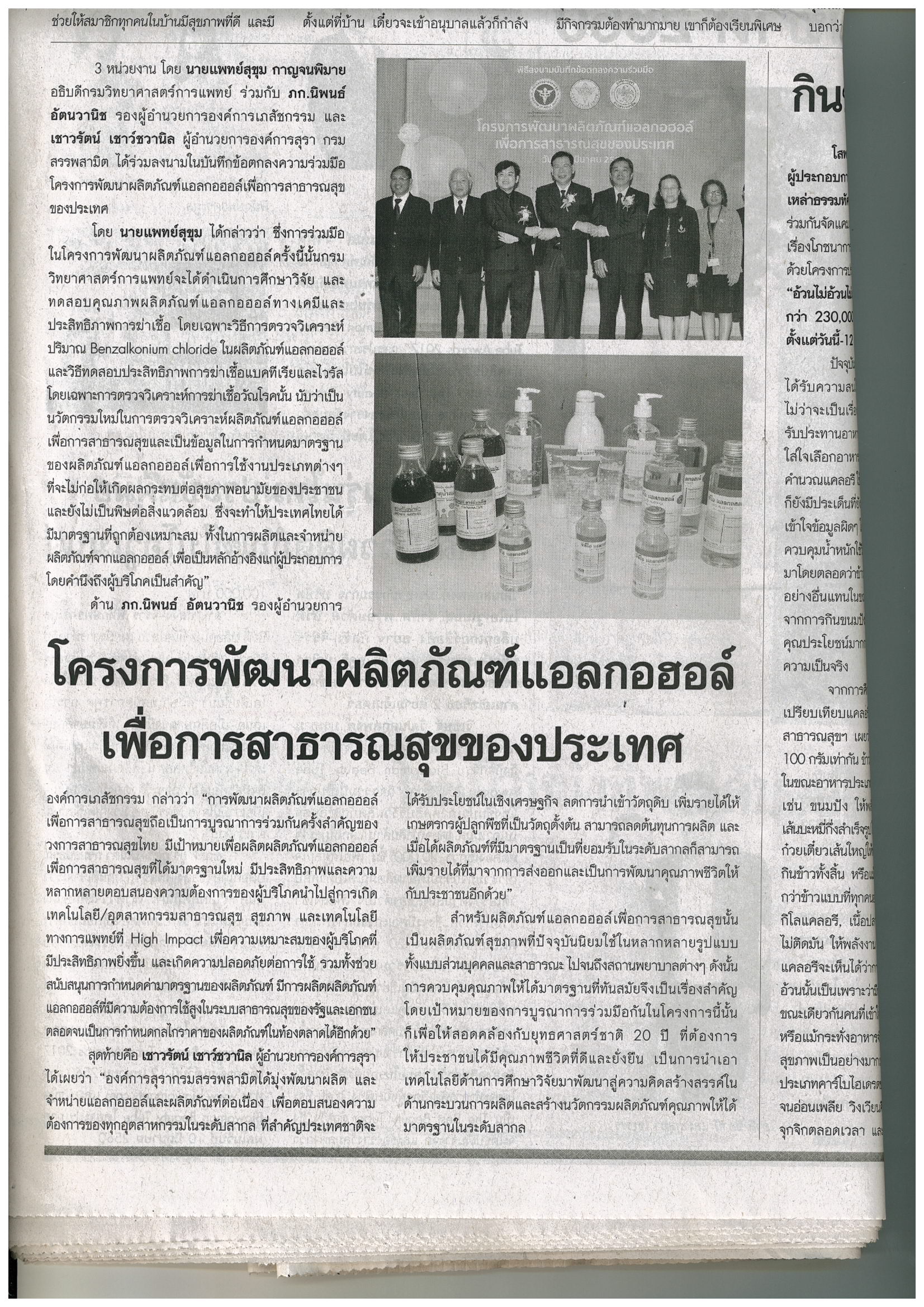 